UNDERGRADUATE CURRICULUM COMMITTEE (UCC)
PROPOSAL FORM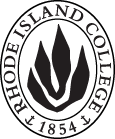 Cover page	scroll over blue text to see further important instructions: [if not working select “COMMents on rollover” in your Word preferences under view] please read these.N.B. Please do not use highlight to select choices within a category but simply delete the options that do not apply to your proposal (e.g. in A.2 if this is a course revision proposal, just delete the creation and deletion options and the various program ones, so it reads “course revision”) Do not ever delete any of the numbered categories—if they do not apply leave them blank. ALL numbered categories in section (A) must be completed. If there are no resources impacted it is okay to put “none” in A. 7B.  NEW OR REVISED COURSES  Delete section B if the proposal does not include a new or revised course. As in section A. do not highlight but simply delete suggested options not being used. Always fill in b. 1 and B. 3 for context.D. SignaturesChanges that affect General Education in any way MUST be approved by ALL Deans and COGE Chair.Changes that directly impact more than one department/program MUST have the signatures of all relevant department chairs, program directors, and their relevant dean (e.g. when creating/revising a program using courses from other departments/programs). Check UCC manual 4.2 for further guidelines on whether the signatures need to be approval or acknowledgement.Proposals that do not have appropriate approval signatures will not be considered. Type in name of person signing and their position/affiliation.Send electronic files of this proposal and accompanying catalog copy to curriculum@ric.edu and a printed signature copy of this whole form to the current Chair of UCC. Check UCC website for due dates.D.1. Approvals: required from programs/departments/deans who originate the proposal. THESE may include multiple departments, e.g., for joint/interdisciplinary proposals. D.2. Acknowledgements: REQUIRED from OTHER PROGRAMS/DEPARTMENTS (and their relevant deans if not already included above) that are IMPACTED BY THE PROPOSAL. SIGNATURE DOES NOT INDICATE APPROVAL, ONLY AWARENESS THAT THE PROPOSAL IS BEING SUBMITTED. CONCERNS SHOULD BE BROUGHT TO THE UCC COMMITTEE MEETING FOR DISCUSSION; all faculty are welcome to attend.A.1. Course or programGLOB 200W GLOBAL STUDIES AND THE WORLDGLOB 200W GLOBAL STUDIES AND THE WORLDGLOB 200W GLOBAL STUDIES AND THE WORLDGLOB 200W GLOBAL STUDIES AND THE WORLDReplacing GLOB 200W GLOBAL STUDIES: METHODSGLOB 200W GLOBAL STUDIES: METHODSGLOB 200W GLOBAL STUDIES: METHODSGLOB 200W GLOBAL STUDIES: METHODSA. 1b. Academic unitFaculty of Arts and Sciences Faculty of Arts and Sciences Faculty of Arts and Sciences Faculty of Arts and Sciences A.2. Proposal typeCourse:  revisionCourse:  revisionCourse:  revisionCourse:  revisionA.3. OriginatorKim, Moonsil L.Home departmentGlobal Studies ProgramHistory DepartmentGlobal Studies ProgramHistory DepartmentGlobal Studies ProgramHistory DepartmentA.4. Context and Rationale Note: Must include additional information in smart tip for all new programsQe wish to revise the title, description, and prerequisite,  and redesign the content of this existing course.As part of the Global Studies program revision, we would like to revise the current “GLOB 200W Global Studies: Methods” class that was originally designed for Global Studies majors and minors to practice research methods and research writing. This class under the new title “GLOB 200W Global Studies and the World” will be open to any students who are interested in exploring the world and global issues, and not just GLOB majors/minors, and so we are also eliminating the prerequisite. As an interdisciplinary introduction course to global studies, students will be able to understand current global issues, analyze and integrate the information critically, and apply multiple disciplines in the investigation of a concept, culture, idea, or problem of diverse regions of the world. This course focuses on comprehending the complex and dynamic nature of international systems and institutions, as well as understanding the interrelationships between and among their social, political, cultural, and historical elements. From this class, students will learn to understand the historical context of current issues as well as appreciate other cultures and people.This class is also aimed at collaborating with the RIC Study Abroad office and the International Education Committees to satisfy the increasing expectations and needs of students who are interested in study and/or travel abroad. Students will examine the topics and regions of their own interests closely and share them with the class in the form of a workshop. In this class, students will be introduced to various international education opportunities and to a faculty member who can guide and advise them while they prepare for their trip as well as for their stay abroad. Students who have returned from studying abroad can also benefit from taking this class as they can apply their experiences and knowledge from foreign countries to academic discourses of global studies. International students will also be welcome to join this class so that they can share what they have learned and experienced in their own country, and meet students who are willing to learn about and appreciate their culture in this class. This class will be a hub of global friendship and international education at RIC.This class is a required core course for Global Studies majors and minors, but students from any discipline can take this class as an elective so that they can be  equipped with global leadership and international visions that will eventually contribute to their own fields of study and workplaces in the future.In addition we plan to keep this as a Writing in the Discipline (WID) course, though will slightly change how writing will be approached; the class requirements include multiple short writing assignments on analyses and source evaluations, as well as an extensive term paper which examines cultural, political, social, economic, geographic, and ecological manifestations and interconnections. Writing instruction will be included to guide students through these assignments. Qe wish to revise the title, description, and prerequisite,  and redesign the content of this existing course.As part of the Global Studies program revision, we would like to revise the current “GLOB 200W Global Studies: Methods” class that was originally designed for Global Studies majors and minors to practice research methods and research writing. This class under the new title “GLOB 200W Global Studies and the World” will be open to any students who are interested in exploring the world and global issues, and not just GLOB majors/minors, and so we are also eliminating the prerequisite. As an interdisciplinary introduction course to global studies, students will be able to understand current global issues, analyze and integrate the information critically, and apply multiple disciplines in the investigation of a concept, culture, idea, or problem of diverse regions of the world. This course focuses on comprehending the complex and dynamic nature of international systems and institutions, as well as understanding the interrelationships between and among their social, political, cultural, and historical elements. From this class, students will learn to understand the historical context of current issues as well as appreciate other cultures and people.This class is also aimed at collaborating with the RIC Study Abroad office and the International Education Committees to satisfy the increasing expectations and needs of students who are interested in study and/or travel abroad. Students will examine the topics and regions of their own interests closely and share them with the class in the form of a workshop. In this class, students will be introduced to various international education opportunities and to a faculty member who can guide and advise them while they prepare for their trip as well as for their stay abroad. Students who have returned from studying abroad can also benefit from taking this class as they can apply their experiences and knowledge from foreign countries to academic discourses of global studies. International students will also be welcome to join this class so that they can share what they have learned and experienced in their own country, and meet students who are willing to learn about and appreciate their culture in this class. This class will be a hub of global friendship and international education at RIC.This class is a required core course for Global Studies majors and minors, but students from any discipline can take this class as an elective so that they can be  equipped with global leadership and international visions that will eventually contribute to their own fields of study and workplaces in the future.In addition we plan to keep this as a Writing in the Discipline (WID) course, though will slightly change how writing will be approached; the class requirements include multiple short writing assignments on analyses and source evaluations, as well as an extensive term paper which examines cultural, political, social, economic, geographic, and ecological manifestations and interconnections. Writing instruction will be included to guide students through these assignments. Qe wish to revise the title, description, and prerequisite,  and redesign the content of this existing course.As part of the Global Studies program revision, we would like to revise the current “GLOB 200W Global Studies: Methods” class that was originally designed for Global Studies majors and minors to practice research methods and research writing. This class under the new title “GLOB 200W Global Studies and the World” will be open to any students who are interested in exploring the world and global issues, and not just GLOB majors/minors, and so we are also eliminating the prerequisite. As an interdisciplinary introduction course to global studies, students will be able to understand current global issues, analyze and integrate the information critically, and apply multiple disciplines in the investigation of a concept, culture, idea, or problem of diverse regions of the world. This course focuses on comprehending the complex and dynamic nature of international systems and institutions, as well as understanding the interrelationships between and among their social, political, cultural, and historical elements. From this class, students will learn to understand the historical context of current issues as well as appreciate other cultures and people.This class is also aimed at collaborating with the RIC Study Abroad office and the International Education Committees to satisfy the increasing expectations and needs of students who are interested in study and/or travel abroad. Students will examine the topics and regions of their own interests closely and share them with the class in the form of a workshop. In this class, students will be introduced to various international education opportunities and to a faculty member who can guide and advise them while they prepare for their trip as well as for their stay abroad. Students who have returned from studying abroad can also benefit from taking this class as they can apply their experiences and knowledge from foreign countries to academic discourses of global studies. International students will also be welcome to join this class so that they can share what they have learned and experienced in their own country, and meet students who are willing to learn about and appreciate their culture in this class. This class will be a hub of global friendship and international education at RIC.This class is a required core course for Global Studies majors and minors, but students from any discipline can take this class as an elective so that they can be  equipped with global leadership and international visions that will eventually contribute to their own fields of study and workplaces in the future.In addition we plan to keep this as a Writing in the Discipline (WID) course, though will slightly change how writing will be approached; the class requirements include multiple short writing assignments on analyses and source evaluations, as well as an extensive term paper which examines cultural, political, social, economic, geographic, and ecological manifestations and interconnections. Writing instruction will be included to guide students through these assignments. Qe wish to revise the title, description, and prerequisite,  and redesign the content of this existing course.As part of the Global Studies program revision, we would like to revise the current “GLOB 200W Global Studies: Methods” class that was originally designed for Global Studies majors and minors to practice research methods and research writing. This class under the new title “GLOB 200W Global Studies and the World” will be open to any students who are interested in exploring the world and global issues, and not just GLOB majors/minors, and so we are also eliminating the prerequisite. As an interdisciplinary introduction course to global studies, students will be able to understand current global issues, analyze and integrate the information critically, and apply multiple disciplines in the investigation of a concept, culture, idea, or problem of diverse regions of the world. This course focuses on comprehending the complex and dynamic nature of international systems and institutions, as well as understanding the interrelationships between and among their social, political, cultural, and historical elements. From this class, students will learn to understand the historical context of current issues as well as appreciate other cultures and people.This class is also aimed at collaborating with the RIC Study Abroad office and the International Education Committees to satisfy the increasing expectations and needs of students who are interested in study and/or travel abroad. Students will examine the topics and regions of their own interests closely and share them with the class in the form of a workshop. In this class, students will be introduced to various international education opportunities and to a faculty member who can guide and advise them while they prepare for their trip as well as for their stay abroad. Students who have returned from studying abroad can also benefit from taking this class as they can apply their experiences and knowledge from foreign countries to academic discourses of global studies. International students will also be welcome to join this class so that they can share what they have learned and experienced in their own country, and meet students who are willing to learn about and appreciate their culture in this class. This class will be a hub of global friendship and international education at RIC.This class is a required core course for Global Studies majors and minors, but students from any discipline can take this class as an elective so that they can be  equipped with global leadership and international visions that will eventually contribute to their own fields of study and workplaces in the future.In addition we plan to keep this as a Writing in the Discipline (WID) course, though will slightly change how writing will be approached; the class requirements include multiple short writing assignments on analyses and source evaluations, as well as an extensive term paper which examines cultural, political, social, economic, geographic, and ecological manifestations and interconnections. Writing instruction will be included to guide students through these assignments. Qe wish to revise the title, description, and prerequisite,  and redesign the content of this existing course.As part of the Global Studies program revision, we would like to revise the current “GLOB 200W Global Studies: Methods” class that was originally designed for Global Studies majors and minors to practice research methods and research writing. This class under the new title “GLOB 200W Global Studies and the World” will be open to any students who are interested in exploring the world and global issues, and not just GLOB majors/minors, and so we are also eliminating the prerequisite. As an interdisciplinary introduction course to global studies, students will be able to understand current global issues, analyze and integrate the information critically, and apply multiple disciplines in the investigation of a concept, culture, idea, or problem of diverse regions of the world. This course focuses on comprehending the complex and dynamic nature of international systems and institutions, as well as understanding the interrelationships between and among their social, political, cultural, and historical elements. From this class, students will learn to understand the historical context of current issues as well as appreciate other cultures and people.This class is also aimed at collaborating with the RIC Study Abroad office and the International Education Committees to satisfy the increasing expectations and needs of students who are interested in study and/or travel abroad. Students will examine the topics and regions of their own interests closely and share them with the class in the form of a workshop. In this class, students will be introduced to various international education opportunities and to a faculty member who can guide and advise them while they prepare for their trip as well as for their stay abroad. Students who have returned from studying abroad can also benefit from taking this class as they can apply their experiences and knowledge from foreign countries to academic discourses of global studies. International students will also be welcome to join this class so that they can share what they have learned and experienced in their own country, and meet students who are willing to learn about and appreciate their culture in this class. This class will be a hub of global friendship and international education at RIC.This class is a required core course for Global Studies majors and minors, but students from any discipline can take this class as an elective so that they can be  equipped with global leadership and international visions that will eventually contribute to their own fields of study and workplaces in the future.In addition we plan to keep this as a Writing in the Discipline (WID) course, though will slightly change how writing will be approached; the class requirements include multiple short writing assignments on analyses and source evaluations, as well as an extensive term paper which examines cultural, political, social, economic, geographic, and ecological manifestations and interconnections. Writing instruction will be included to guide students through these assignments. A.5. Student impactMust include to explain why this change is being made?Students from any department can initiate and be guided to the Global Studies minor program as well as various international education programs at RIC by taking this introduction class. Also, students who plan to study abroad and/or travel abroad will be able to prepare for their trips while being advised by a faculty member who is specialized in that country/region so that they will have successful experiences with intellectual and cultural understanding. Students from any department can initiate and be guided to the Global Studies minor program as well as various international education programs at RIC by taking this introduction class. Also, students who plan to study abroad and/or travel abroad will be able to prepare for their trips while being advised by a faculty member who is specialized in that country/region so that they will have successful experiences with intellectual and cultural understanding. Students from any department can initiate and be guided to the Global Studies minor program as well as various international education programs at RIC by taking this introduction class. Also, students who plan to study abroad and/or travel abroad will be able to prepare for their trips while being advised by a faculty member who is specialized in that country/region so that they will have successful experiences with intellectual and cultural understanding. Students from any department can initiate and be guided to the Global Studies minor program as well as various international education programs at RIC by taking this introduction class. Also, students who plan to study abroad and/or travel abroad will be able to prepare for their trips while being advised by a faculty member who is specialized in that country/region so that they will have successful experiences with intellectual and cultural understanding. Students from any department can initiate and be guided to the Global Studies minor program as well as various international education programs at RIC by taking this introduction class. Also, students who plan to study abroad and/or travel abroad will be able to prepare for their trips while being advised by a faculty member who is specialized in that country/region so that they will have successful experiences with intellectual and cultural understanding. A.6. Impact on other programs It is expected to impact on the Study Abroad Program at RIC by encouraging and helping students to plan study abroad.  As this is a WID course, that statement will need to be updated and revised.It is expected to impact on the Study Abroad Program at RIC by encouraging and helping students to plan study abroad.  As this is a WID course, that statement will need to be updated and revised.It is expected to impact on the Study Abroad Program at RIC by encouraging and helping students to plan study abroad.  As this is a WID course, that statement will need to be updated and revised.It is expected to impact on the Study Abroad Program at RIC by encouraging and helping students to plan study abroad.  As this is a WID course, that statement will need to be updated and revised.It is expected to impact on the Study Abroad Program at RIC by encouraging and helping students to plan study abroad.  As this is a WID course, that statement will need to be updated and revised.A.7. Resource impactFaculty PT & FT: NoneNoneNoneNoneA.7. Resource impactLibrary:NoneNoneNoneNoneA.7. Resource impactTechnologyNoneNoneNoneNoneA.7. Resource impactFacilities:NoneNoneNoneNoneA.8. Semester effectiveFall 2022 A.9. Rationale if sooner than next Fall A.9. Rationale if sooner than next FallA.10. INSTRUCTIONS FOR CATALOG COPY:  Use the Word copy versions of the catalog sections found on the UCC Forms and Information page. Cut and paste into a single file ALL the relevant pages from the college catalog that need to be changed. Use the tracked changes feature to show how the catalog will be revised as you type in the revisions. If totally new copy, indicate where it should go in the catalog. If making related proposals a single catalog copy that includes all changes is preferred. Send catalog copy as a separate single Word file along with this form.A.10. INSTRUCTIONS FOR CATALOG COPY:  Use the Word copy versions of the catalog sections found on the UCC Forms and Information page. Cut and paste into a single file ALL the relevant pages from the college catalog that need to be changed. Use the tracked changes feature to show how the catalog will be revised as you type in the revisions. If totally new copy, indicate where it should go in the catalog. If making related proposals a single catalog copy that includes all changes is preferred. Send catalog copy as a separate single Word file along with this form.A.10. INSTRUCTIONS FOR CATALOG COPY:  Use the Word copy versions of the catalog sections found on the UCC Forms and Information page. Cut and paste into a single file ALL the relevant pages from the college catalog that need to be changed. Use the tracked changes feature to show how the catalog will be revised as you type in the revisions. If totally new copy, indicate where it should go in the catalog. If making related proposals a single catalog copy that includes all changes is preferred. Send catalog copy as a separate single Word file along with this form.A.10. INSTRUCTIONS FOR CATALOG COPY:  Use the Word copy versions of the catalog sections found on the UCC Forms and Information page. Cut and paste into a single file ALL the relevant pages from the college catalog that need to be changed. Use the tracked changes feature to show how the catalog will be revised as you type in the revisions. If totally new copy, indicate where it should go in the catalog. If making related proposals a single catalog copy that includes all changes is preferred. Send catalog copy as a separate single Word file along with this form.A.10. INSTRUCTIONS FOR CATALOG COPY:  Use the Word copy versions of the catalog sections found on the UCC Forms and Information page. Cut and paste into a single file ALL the relevant pages from the college catalog that need to be changed. Use the tracked changes feature to show how the catalog will be revised as you type in the revisions. If totally new copy, indicate where it should go in the catalog. If making related proposals a single catalog copy that includes all changes is preferred. Send catalog copy as a separate single Word file along with this form.A.10. INSTRUCTIONS FOR CATALOG COPY:  Use the Word copy versions of the catalog sections found on the UCC Forms and Information page. Cut and paste into a single file ALL the relevant pages from the college catalog that need to be changed. Use the tracked changes feature to show how the catalog will be revised as you type in the revisions. If totally new copy, indicate where it should go in the catalog. If making related proposals a single catalog copy that includes all changes is preferred. Send catalog copy as a separate single Word file along with this form.A.11. List here (with the relevant urls), any RIC website pages that will need to be updated (to which your department does not have access) if this proposal is approved, with an explanation as to what needs to be revised:https://www.ric.edu/department-directory/global-studies-program/global-studies-ba The WID statement in regard to GLOB 200 will need to be revised to match the revised course.A.11. List here (with the relevant urls), any RIC website pages that will need to be updated (to which your department does not have access) if this proposal is approved, with an explanation as to what needs to be revised:https://www.ric.edu/department-directory/global-studies-program/global-studies-ba The WID statement in regard to GLOB 200 will need to be revised to match the revised course.A.11. List here (with the relevant urls), any RIC website pages that will need to be updated (to which your department does not have access) if this proposal is approved, with an explanation as to what needs to be revised:https://www.ric.edu/department-directory/global-studies-program/global-studies-ba The WID statement in regard to GLOB 200 will need to be revised to match the revised course.A.11. List here (with the relevant urls), any RIC website pages that will need to be updated (to which your department does not have access) if this proposal is approved, with an explanation as to what needs to be revised:https://www.ric.edu/department-directory/global-studies-program/global-studies-ba The WID statement in regard to GLOB 200 will need to be revised to match the revised course.A.11. List here (with the relevant urls), any RIC website pages that will need to be updated (to which your department does not have access) if this proposal is approved, with an explanation as to what needs to be revised:https://www.ric.edu/department-directory/global-studies-program/global-studies-ba The WID statement in regard to GLOB 200 will need to be revised to match the revised course.A.11. List here (with the relevant urls), any RIC website pages that will need to be updated (to which your department does not have access) if this proposal is approved, with an explanation as to what needs to be revised:https://www.ric.edu/department-directory/global-studies-program/global-studies-ba The WID statement in regard to GLOB 200 will need to be revised to match the revised course.Old (for revisions only)ONLY include information that is being revised, otherwise leave blank. NewExamples are provided within some of the boxes for guidance, delete just the examples that do not apply.B.1. Course prefix and number GLOB 200WGLOB 200WB.2. Cross listing number if anyB.3. Course title Global Studies: MethodsGlobal Studies and the WorldB.4. Course description An introduction to the tools of historical inquiry, the nature and evaluation of sources and evidence and the conceptual framework of historical interpretation as it applies to the global community. Students cannot receive credit for GLOB 200 or GLOB 200W, and HIST 200. This is a Writing in the Discipline (WID) course.Students examine the global studies field, current global issues, and the historical, social, cultural, religious, and political nature of particular geographic regions or countries of their interest. B.5. Prerequisite(s)General Education History course or consent of program director.NoneB.6. OfferedB.7. Contact hours B.8. Credit hoursB.9. Justify differences if anyB.10. Grading system B.11. Instructional methodsB.11.a  Delivery MethodB.12.  CATEGORIES       12. a. How to be usedRequired for major/minor   | Free elective         12 b. Is this an Honors          course?NO       12. c. General Education          N.B. Connections must include at                      least 50% Standard Classroom          instruction.NO  |category:       12. d.  Writing in the        Discipline (WID)YES  B.13. How will student performance be evaluated?B.14 Recommended class-size30B.15. Redundancy statementB. 16. Other changes, if anyB.17. Course learning outcomes: List each one in a separate rowProfessional Org.Standard(s), if relevantHow will each outcome be measured?Intellectual Skills: Students will understand concepts, theories, and procedures of Global Studies and global issues.Quizzes, Assignments, Class discussionsCognitive Strategy: Students will decide and use personal strategies to understand, organize, analyze, and evaluate the field of study and research.  Presentation, Short writing assignments, Class discussionsWriting Skills: Students can write about global issues and its historical process by analyzing sources, organizing structure, and making a thesis.Short writing assignments, Term paperAttitude: Students will understand and appreciate cultural differences and the values of other civilizations.  Class discussions, Short writing assignmentsB.18. Topical outline: DO NOT INSERT WHOLE SYLLABUS, JUST A TWO-TIER TOPIC OUTLINE. Proposals that ignore this request will be returned for revision.Introduction to Global StudiesGlobal Studies as an Interdisciplinary Field of StudyPolitics, War and Peace, and Global StudiesEconomics, Business, and Global StudiesSociety, Art, and Culture, and Global StudiesCase Studies: Understanding Current Issues (Group Project)Current Issues and HistoryCultural Diversities and ConflictsTourism, Social Norms, and SafetyFurther Research TopicsWriting for Global Studies Source Analyses and EvaluationOrganizational StructureMaking a Thesis Statement Citation and BibliographyNAMEPOSITION/AFFILIATIONSIGNATUREDATEMoonsil KimProgram co-Director of GlobalStudiesMoonsilLee10/4/21April KiserProgram co-Director of Global Studies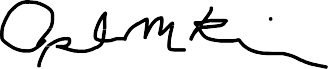 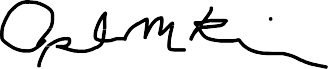 10/4/21Elisa MillerChair of History Department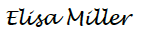 10/5/21Earl SimsonDean of FAS   Earl Simson   11/4/2021NamePosition/affiliationSignatureDate  Michael MichaudChair of Writing Board Michael J. Michaud10/26/2021